від   15 березня  2017  рокуПро внесення змін до рішення районної ради від 11 грудня 2015 року«Про утворення постійних комісій районної ради»Відповідно до ст. ст. 43, 47 Закону України “Про місцеве самоврядування в Україні”, районна радаВИРІШИЛА:Внести зміни до рішення районної ради від 11 грудня 2015 року «Про постійні комісії районної ради», зокрема:ввести в склад постійної комісії з питань регламенту, депутатської етики, законності, правопорядку та місцевого самоврядування – Громико Анну Олександрівну;Голова районної ради                                            Д.В. Рудницький              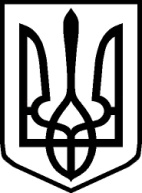 УКРАЇНАУКРАЇНАНОВОГРАД-ВОЛИНСЬКА РАЙОННА РАДАНОВОГРАД-ВОЛИНСЬКА РАЙОННА РАДАЖИТОМИРСЬКОЇ ОБЛАСТІЖИТОМИРСЬКОЇ ОБЛАСТІР І Ш Е Н Н ЯР І Ш Е Н Н ЯВосьма сесія                         VІІ  скликання